Всероссийская акция «Свеча памяти». 22 июня 1941 года — одна из самых печальных дат в истории России — День памяти и скорби — день начала Великой Отечественной войны.           В связи с этим на территории сельского поселения Дешинский сельсовет Добринского муниципального района 21 июня 2021 года в 20:30 час проведена  акция   «Свеча памяти» 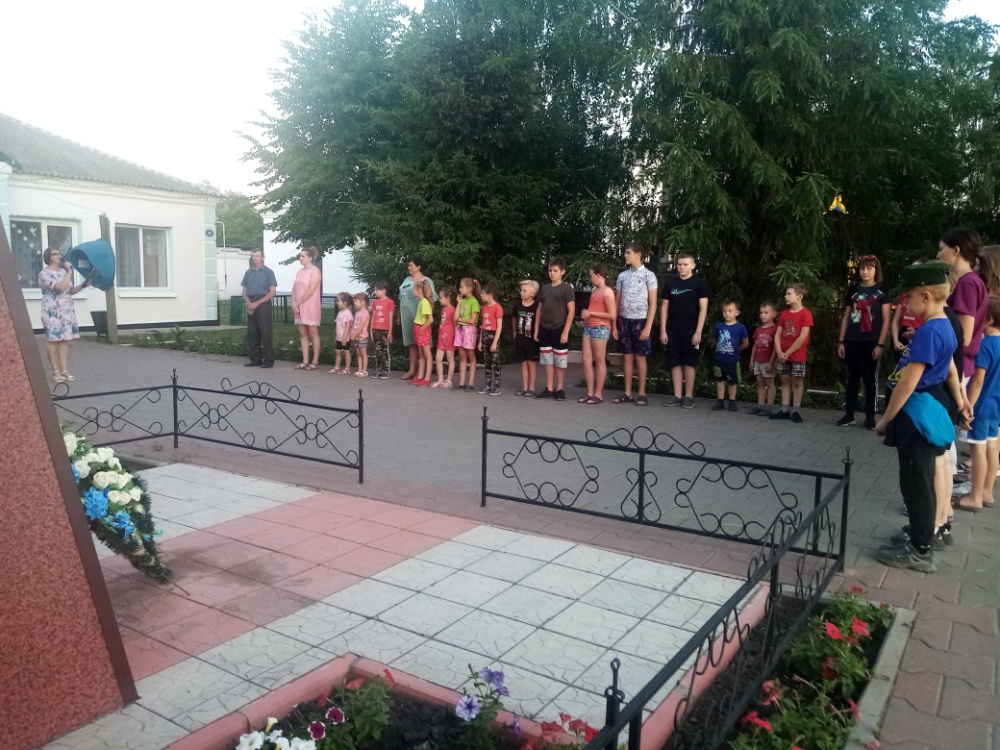 В знак того, что мы помним о тех страшных днях и подвигах наших предков, собравшиеся участники акции  зажгли  свечи  у памятника в вечерней тишине…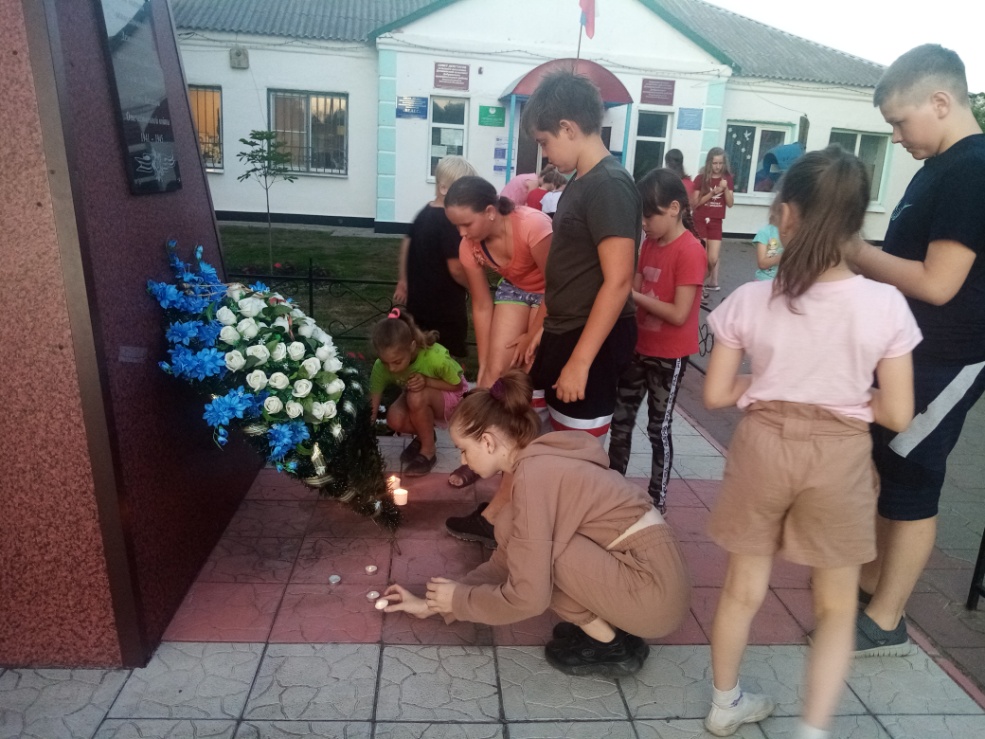 